Рассмотрена на педагогическом совете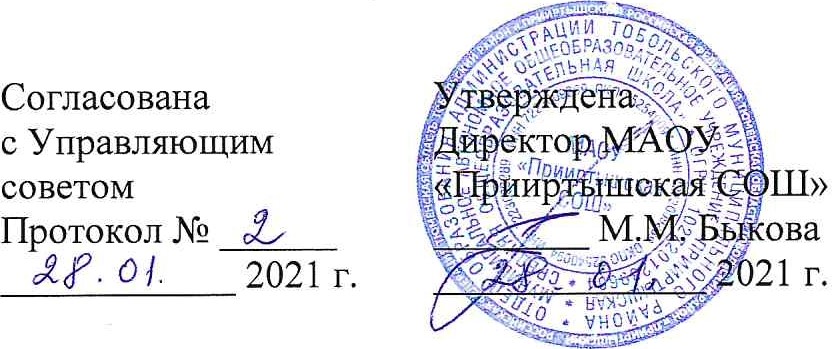 Протокол №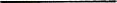 2021 г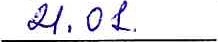 ПРОГРАММА«CosmoСтарт» летнего оздоровительного лагеря с дневным пребыванием детей«Планета детства»муниципального автономного общеобразовательного учреждения «Прииртышская средняя общеобразовательная школа»(комплексная, краткосрочная)п. Прииртышский  - 2021 г.ОглавлениеПаспорт программыПояснительная запискаОчень важно для здоровья детей, чтобы после долгого периода учебного года произошла разрядка накопившейся напряжённости.Летние каникулы - это период, когда дети могут «сделать свою жизнь» полной интересных знакомств, полезных увлечений и занятий, могут научиться петь, танцевать, играть, с пользой провести свободное время. Именно такие возможности для каждого ребенка открывает наш   оздоровительный лагерь с дневным пребыванием детей «Планета детства»Программа лагеря дневного пребывания разработана с учетом основных законодательных нормативно-правовых документов: Закон РФ «Об образовании» №273-ФЗ от 29.12.2012Приказ Минобразования РФ №2688 от 13.07.2001, "Об утверждении порядка проведения смен профильных лагерей, лагерей с дневным пребыванием, лагерей труда и отдыха"  СанПин 2.4.4.2599-10 «Гигиенические требования к устройству, содержанию и организации режима работы в оздоровительных учреждениях с дневным пребыванием детей в период каникул»СанПин 2.4.3648-20 «Санитарно-эпидемиологические требования к организациям воспитания и обучения, отдыха и оздоровления детей и молодежи» Постановление Правительства Тюменской области №989-рп от 14.12.2020 г. «Об организации детской оздоровительной кампании в Тюменской области в 2021 году»Распоряжение администрации Тобольского муниципального района «Об организации детской оздоровительной кампании в Тобольском районе в 2021 году» Приказ отдела образования Тобольского района «Об организации летнего отдыха, занятости несовершеннолетних в образовательных организациях   Тобольского района в 2021 году» В 2020 году в лагере была реализована комплексная программа «Тропою Тимуровцев»В пяти тематических сменах деятельности лагерей дневного пребывания на базе МАОУ «Прииртышская СОШ» и 2-х филиалов приняло участие 374 ребенка, в возрасте от 6,5 до 17 лет¸ из них, 94 ребенка социально благополучной категории; 10 детей, оставшиеся без попечения родителей; 17 детей, находящиеся в трудной жизненной ситуации; 29 детей с ограниченными возможностями здоровья; 280 детей, проживающих в малоимущих семьях; 19 подростков, состоящих на различных видах учета. В основе организации смены стала легенда, согласно которой все дети, посещающие лагерь, стали участниками сюжетно-ролевой игры со своими законами и правилами.  Сюжет игрового блока реализовывался в течение 10 дней.Для реализации программы был разработан механизм, который был представлен в виде пяти направлений работы: творчество, познавательная деятельность, спортивно-оздоровительная, кружковая, профилактическая.          Работа в лагере в 2020 году проходила в необычных для нас условиях    в связи с неблагополучной эпидемиологической обстановкой. Массовые мероприятия были отменены, большая часть развлечений проходила свежем воздухе. Много мероприятий проводились на уровне отрядов, т.к. взаимодействие и общение между отрядами были запрещены. Под запретом были и экскурсии, поездки и походы. Строго соблюдались меры безопасности. Всем организаторам лагерной смены пришлось быстро перестраиваться. Программа смены была трансформирована.Большой объем работы был выполнен воспитателями, т.к. много мероприятий прошло в отрядах.  У каждого отряда был свой маршрут передвижения, свой план дня. В план добавлялись профилактические мероприятия (утренний и вечерний фильтр здоровья, термометрия, обработка рук). Питание осуществлялось посменно. При проведении мероприятий в помещении руководствовались рекомендациями Роспотребнадзора.             Каждый этап программы включал в себя разнообразные типы игр, с целью развития тех или иных качеств, знаний умений, навыков и способностей ребёнка, а также всестороннего развития его личности. Таким образом, каждый ребенок    проявлял себя в различных видах деятельности и был активным участником жизни отряда. Жизнедеятельность смены осуществлялась через органы соуправления отряда, что позволило ребятам обнаружить и проявить свои лидерские качества при подготовке и проведении мероприятий.Большое внимание уделялось проблемам детской безопасности в разных жизненных ситуациях, профилактике детского травматизма, профилактике жестокого обращения детей друг с другом, профилактике экстремизма. Ежедневно проводились инструктажи по технике безопасности при проведении мероприятий. Стоит отметить, что на протяжении всего летнего отдыха в лагере травматизма не зафиксировано. Важным направлением воспитательной работы в лагере являлась кружковая деятельность. Работа кружков осуществлялась в виде мастер-классов, в отрядах были организованы выставки творческих работ.  Дети относились ко всему с пониманием, выполняли все требования безопасности.Есть положительные стороны изменений, например, благодаря поотрядной разобщенности стало больше внутриотрядной работы, что привело к сплочению временных детских коллективов. Анализируя работу лагеря дневного пребывания в 2020 году были стоит отметить, что были созданы все условия для безопасного и полноценного отдыха детей. Благодаря слаженной работе всего коллектива лагеря летний отдых состоялся, никто из детей и сотрудников не заболел. Цель программы была достигнута.В 2021 году мы разработали программу «CosmoСтарт».Человечеству от природы присуще стремление познать новое, ранее неизвестное. А что же там за горизонтом? Этот вопрос волновал человечество всегда и волнует всех нас живущих в этом современном мире. Космические исследования открыли для человечества космос со всеми его планетами, звездами и другими образованиями, который изменит в будущем судьбы человечества.Освоение космоса связано почти со всеми отраслями человеческих знаний: от физической науки до кулинарных рецептов, от биологии и медицины, до кибернетических устройств.Космонавтика – это одна из тех областей науки и техники, куда могут безгранично вкладываться человеческие знания.1961 год открыл человеку дорогу в космос. Без преувеличения - Космос вошёл в нашу жизнь.В 2021 году исполняется 60 лет первому полёту человека в космос. Полёт Юрия Гагарина - это выдающееся событие, которое в ХХ веке смогло соединить всех жителей страны СССР в едином чувстве радости от победы в мирном освоении космического пространства, в желании учиться, развиваться, развивать науку, технику, всю страну. Космонавтика как наука, а затем и как практическая отрасль, сформировалась в середине XX века. Но этому предшествовала увлекательная история рождения и развития идеи полета в космос, начало которой положила фантазия, и только затем появились первые теоретические работы и эксперименты.Программа будет способствовать созданию единого образовательно-воспитательного и социокультурного пространства для активизации творческого потенциала и самовыражения личности каждого ребенка.На протяжении космической смены «CosmoСтарт» детей ожидают подготовка и испытания как у настоящих космонавтов: медицинский осмотр, физические тренировки, интеллектуальные и познавательные задания и всевозможные конкурсы, и мастер-классы. Ребята узнают много интересного о нашей планете, Солнечной системе, звездах и научных достижениях, первой «Гагаринской» двадцатке космонавтов, о космической технике и о том какие сложности могут ожидать космонавта в открытом космосе.Космическая смена «CosmoСтарт» – это стартовая площадка для достижения мечты.Данная программа по своей направленности является комплексной, т. е. включает в себя разноплановую деятельность, объединяет различные направления (модули), элементы профессиональной ориентации в условиях оздоровительного лагеря. По продолжительности программа является краткосрочной - реализуется в течение одной лагерной смены (15 дней). Программа ориентирована на детей и подростков от 6,5 до 17 лет. При комплектовании особое внимание уделяется детям из малообеспеченных, неполных семей, детям, оставшимся без попечения родителей, детям-инвалидам, детям, находящимся в трудной жизненной ситуации, а также подросткам, состоящим на учёте в ОДН, КДН и ЗП.В период летней оздоровительной кампании в лагере продолжит деятельность волонтёрское объединение «Навигаторы добрых дел».  Ребята 13-17 лет получат возможность более глубоко окунуться в волонтерскую деятельность, апробировать новые формы профилактической работы. Волонтеры будут оказывать посильную помощь ветеранам ВОВ, ветеранам труда и одиноким пожилым людям, проводить профилактические занятия или тренинги, массовые акции, соревнования, игры, распространять информацию (через раздачу полиграфии, расклейку плакатов, работу в социальных сетях).  Цель программыСоздание единого образовательно-воспитательного и социокультурного пространства, обеспечивающего сохранение психологического и физического здоровья и эмоционального благополучия растущей личности, активизацию творческого потенциала и самовыражения, личностного развития каждого ребенка, проявляющиеся в развитии социально значимых и ценностных отношений.                                             Задачи программы  Способствовать сохранению и укреплению психологического и физического здоровья, здорового образа жизни и эмоционального благополучия каждого ребенка. Создание условий для раскрытия творческого потенциала детей и подростков средствами игровой, познавательной, творческой деятельности, при их активном участии в реализации программы.  Реализовать воспитательные возможности мероприятий смены в формировании личностного развития и социально-ценностных отношений.Сроки действия программыДанная программа носит кратковременный характер, рассчитана на одну смену, в количество 15 рабочих дней.  1-ая смена –140 чел. (на базе филиалов МАОУ «Прииртышская СОШ» - «Абалакская СОШ», МАОУ «Прииртышская СОШ» - «Полуяновская СОШ»2-ая смена – 147 чел. на базе филиала МАОУ «Прииртышская СОШ», филиала МАОУ «Прииртышская СОШ» - «Верхнеаремзянская СОШ им. Д.И. Менделеева»3-ая смена – 86 чел. на базе МАОУ «Прииртышская СОШЭтапы реализации программыДанная программа реализуется поэтапно.1 этап – Подготовительный (январь-февраль 2021 года):разработка педагогической основы программы и сюжетно-игровой модели смен; подбор методического материала на основе учета тематики смены   и контингента отдыхающих; обучение педагогов и воспитателей, помощников организаторов досуга формам и методам работы с детьми и подростками; формирование пакета психолого-педагогических диагностик и анкет для детей разных категорий и их родителей; психолого-педагогические семинары для педагогического коллектива, помощников организаторов досуга; привлечение дополнительных кадров для реализации цели и задач комплексной программы; установление внешних связей с социальными учреждениями, учреждениями культуры; проведение родительских собраний; оформление информационных стендов для детей, родителей; утверждение программы руководителем ОУ, рассмотрение на педагогическом совете, согласование на заседании Управляющего совета; размещение информации об организации летнего отдыха на школьном сайте.2 этап -  Организационный этап (2 дня)Цель: создание условий для адаптации ребенка к условиям и требованиям лагеря.Задачи:знакомство детей друг с другом;знакомство с традициями, законами лагеря;знакомство со структурой лагеря;введение в сюжет игры;знакомство с планом работ лагеря;закладывание основ детского коллектива;обучение общению.Происходит освоение ролевых отношений, объяснение сути и правил игры. Важно уделить особое внимание созданию благоприятного психологического климата в детском коллективе. В это время проводится диагностическое анкетирование психологического климата в отрядах, игры на знакомство. Итогом организационного периода становится представление экипажей на открытии лагеря.3 этап – Основной этап «CosmoСтарт»(с третьего по пятнадцатый день смены)Основной этап занимает большую часть времени. Именно на этом этапе реализуются все поставленные индивидуально-личностные и коллективные цели развития, реализуется основная идея программы.Основным механизмом реализации общелагерной деятельности являются тематические дни. Каждый день проходит ряд мероприятий в рамках тематики смены и дня. С целью достижения максимального результата, в течении всего времени основного этапа, коллективы участников программы живут активной внутренней жизнью.Задачи: создание условий для раскрытия, самореализации и саморазвития личности, обеспечение формирования у детей мотивации к различным видам деятельности  в условиях летнего лагеря.В этот период происходит практическая реализация смены. Этот период самореализации в игровом пространстве. Проводятся контрольное тестирование на анализ психологического климата в отрядах.Возможна корректировка отдельных частей программы в случае необходимости.Непосредственная реализация программы:реализация основной программы;организация деятельности органов детского самоуправления;проведение познавательных, развлекательных, спортивно-массовых мероприятий;ежедневное наблюдение за состоянием детей со стороны педагогов, психолога, медицинского работника, воспитателей с занесением соответствующих записей в дневники.Основные виды деятельности:подведение итогов работы органов детского самоуправления;награждение наиболее активных участников смены и вручение им благодарственных писем родителям и грамот с символикой лагеря;проведение прощальных отрядных «Звёздных огоньков»;организация космической почты «На память другу»;заключительный гала-концерт;выпуск сборника мероприятий (фотографий) по итогам летней кампании (лагеря);итоговое анкетирование и психологическое тестирование, диагностика психического и физического уровня здоровья детей и подростков, уровня развития социальной активности личности, заполнение карт здоровья отдыхающих с рекомендациями для родителей.4 этап – Аналитический (август 2021 год)анализ данных психолого-педагогических диагностик;определение результативности проведения смены согласно критериям и показателям;анализ предложений по дальнейшему развитию, внесенных детьми, родителями, педагогами;составление итоговой документации;проведение педагогического совета;анализ качества продуктов социально-творческой деятельности детей;обобщение педагогического опыта;разработка рекомендаций для педагогов и воспитателей;анализ соотношения затрат с социально-педагогическим эффектом;определение перспективных задач.Содержание деятельностиПриоритетные направления воспитательной работы	Летний оздоровительный лагерь с дневным пребыванием детей «Планета детства» - это педагогическая система, способствующая развитию ребенка как творческой личности, гражданина и патриота своей Родины, его духовного и физического саморазвития, возможности для воспитания трудолюбия, активности, целеустремленности, здорового образа жизни. 	Для реализации программы разработан механизм, который представлен в виде модулей:Патриотический модуль Познавательный модуль Физкультурно - оздоровительный модуль Художественно - творческий модуль Профилактический модульПрофориентационный модульПатриотический модуль	Это направление включает в себя все мероприятия, носящие патриотический, исторический и культурный характер. Мероприятия этого направления должны воспитывать в детях патриотизм, любовь к родному краю, чувство гордости за свою страну, за ее историю и культуру. Мероприятия этого направления формируют у детей соответствующие знания о праве и правовых нормах.Задачи:- воспитывать детей гражданами своей Родины, знающими и уважающими свои корни, культуру, родного края;- приобщать к духовным ценностям российской истории.Основные формы работы:	Участие во Всероссийском проекте «Я познаю Россию», интерактивные викторины; проект «Символы региона», День памяти и скорби «Никто не забыт, ничто не забыто»; возложение цветов к мемориалу воинам односельчанам; библиотечные часы, беседы, игры, конкурс патриотического чтения, квест-игра, экскурсии, встречи с интересными людьми (классные встречи), кинозал; волонтёрское объединение «Навигаторы добрых дел».Познавательный модуль                                                                  	Модуль направлен на углубление знаний, формирование у детей умений и навыков, повышение расширения их кругозора, развитие творческого потенциала. В условиях летнего лагеря у ребят не пропадает стремление к познанию нового, неизвестного. Просто это стремление реализуется в других, отличных от школьного урока, формах. Ребята стремятся к практической реализации тех знаний, которые дала им школа, окружающая социальная среда. Задачи:- расширять знания детей об окружающем мире;- удовлетворять потребности ребенка в реализации своих знаний и умений.Основные формы работы:	Поездки, экскурсии, посещение спектаклей; посещение мероприятий ДК; библиотечные часы; выставки детских работ; встречи с интересными людьми; конкурсы, викторины, квесты, инсценировки, беседы, игровые развлекательные программы, интерактивные программы; отрядные дела; кинозал, познавательный час.Физкультурно - оздоровительный модульВ это направление входят мероприятия, пропагандирующие здоровый образ жизни. С помощью физкультуры и спорта в лагере решаются задачи физического воспитания: укрепление здоровья, физическое развитие детей. Внедрение физкультурно-оздоровительного комплекса «Готов к труду и обороне», проект «Здоровье в движении!». Задачи:- вовлекать детей в различные виды физкультурно -  оздоровительной работы;- вырабатывать и укреплять гигиенические навыки;- расширять знания детей об охране здоровья;- проводить с детьми спортивно - профилактическую работу в целях предотвращения или устранения негативных факторов, ухудшающих их здоровье.Основные формы работы:	Утренняя зарядка; спортивные игры на стадионе, спортивной площадке; подвижные игры на свежем воздухе; эстафеты, спортивные мероприятия ФОК «Готов к труду и обороне»; ежедневные оздоровительные процедуры и минутки здоровья, «Весёлые старты», полоса препятствий, проект «Здоровье в движении!», спартакиада, футбол, матч, спортивные секции.Художественно – творческий модуль	Творческая деятельность – это особая сфера человеческой активности, в которой личность не преследует никаких целей, кроме получения удовольствия от проявления духовных и физических сил. Основным назначением творческой деятельности в лагере является развитие креативности детей и подростковЗадачи:- развивать мотивацию к творчеству, креативности (творческого отношения) в мышлении и деятельности детей;- формировать художественно-эстетический вкус.Основные формы работы:	Изобразительная деятельность (оформление отрядного уголка, конкурс стенгазет и рисунков); игровые развлекательные программы, творческие конкурсы, КТД, выставки, фотогалерея, арт-галерея, танцчас, флешмоб, музыкальные обозрения., звездная мастерская.Профилактический модульЗадачи: - профилактика несчастных случаев, детского дорожно-транспортного травматизма, правонарушений и безнадзорности во время лагерной смены;- проведение индивидуальной воспитательной работы с подростками девиантного поведения.Основные формы работы:	Инструктажи по правилам безопасности, изучение ПДД, отработка действий по сигналу пожарной тревоги. Беседы, встречи с инспектором по охране прав детства, инспектором ОДН, ГИБДД. Мероприятия с детьми и родителями, направленные на формирование безопасного поведения. - По противопожарной безопасности. Тематические беседы: «Огонь друг – огонь враг», «Спички детям не игрушка», «Гром и молния»; конкурс детских рисунков; оформление стенда по противопожарной безопасности.- По профилактике нарушений ПДД: беседы, игры, оформление стенда.- Мероприятия в области защиты при чрезвычайных ситуациях. Беседы: Если заблудился в лесу; Ядовитые укусы; Действия по сигналу «Внимание! Всем!»; Ядовитые грибы и растения; Правила поведения у воды и на воде; Ребенок на улице; Один дома; Злая собака; Гром и молния.  Викторины: «Тушить или бежать?», «Знай и умей!», «Это может случиться со мной!», «Если случилась беда …»- Мероприятия, направленные на профилактику правонарушений.Профориентационный модульЗадачи: - расширить кругозор детей и подростков о профессиях;- помочь детям и подросткам раскрыть, какие личностные и профессиональные качества важно воспитывать в себе для выбранных профессий;- сформировать уважительное отношение к труду.Основные формы работы:Экскурсии, познавательный час, конкурсы, квесты; встречи с интересными людьми; беседы «Профессия – космонавт…и не только»; просмотр фильмов.Кружковой модульВажным направлением воспитательной работы в лагере является кружковая деятельность, объединяющая детей по интересам в малые группы. Организация кружковой деятельности лагеря носит вариативный характер.Задачи: -расширять кругозор детей;-развивать познавательный интерес и творческие способности детей.Основные формы работы:Работа кружков осуществляется на основе программ. Содержание деятельности соответствует возрастным особенностям детей.В течение лагерной смены будет осуществляться работа следующих кружков:Волонтерское объединение «Навигаторы добрых дел»Творческая мастерская «Фантазеры»Спортклуб «Чемпион»Механизм и условия реализации программыЛЕГЕНДА: Смена лагеря проходит в форме сюжетно-ролевой игры, в основе которой лежит произведение Бориса Войцеховского «Необыкновенные приключения Пети в космосе». «У Пети мечта. Хочет он на ракетеОтправиться к самой далёкой планете,Поймать ради шутки комету за хвост,Пить чай на Луне, танцевать среди звёзд…»По сюжету произведения мальчик Петя отправляется на ракете в фантастическое космическое путешествие, где узнает много интересного о нашей планете, Солнечной системе, звездах и научных достижениях. ИГРОВАЯ МОДЕЛЬ:Смена начинается с момента знакомства с детьми и продолжается в течение 15дней. Согласно сюжету игры все участники вначале смены получают приглашение на «Весёлый космодром». Реализация целей и задач смены осуществляется по программе, где участников смены ждут Космические приключения, центром всего является «Весёлый  космодром»,  детям  будет    представлена  возможность  побывать  в  виртуальных  путешествиях  в  космосе,  разучить  новые  игры,  песни  и  танцы.  Состязаться в интеллектуальных играх, викторинах, поддерживать отличную физическую форму.  Путешествуя в космическом пространстве, космонавты (дети) будут открывать планеты, созвездия, космические объекты, узнавать научные факты о космосе и космонавтах. А также космическая ракета, на которой будут путешествовать дети, столкнется с различными неожиданностями. Это могут быть и космические пираты, и НЛО, и метеоритные дожди и солнечные затмения.САМОУПРАВЛЕНИЕ: Лагерь – «Весёлый космодром»Начальник космодрома – начальник лагеряИнженер космодрома - вожатаяКосмодоктор – медицинский работникКосмококи – работники столовойКаждый отряд – экипажВ каждом экипаже:Капитан – воспитатель.Бортпроводники – помощники воспитателя.Космонавты – дети.Задача инженера космодрома и капитанов экипажа – организация плановой работы лагерной смены. Ежедневно проводятся планёрки, где анализируется каждый прошедший день и планируется новый день смены.ОФОРМЛЕНИЕ ЛАГЕРЯ: Лагерь оформлен в соответствии с названием смены.Каждый «экипаж» (отряд) создает свою систему жизнедеятельности: оформляют отрядную комнату, уголок, символику. Придумывают название экипажа (отряда) девиз, эмблему, песню.  Вся информация об условиях участия в том или ином деле будет представлена на информационном стенде. Стенд выполнен в виде звездного неба (вселенной) с тематическими днями смены. Экипажи космонавтов в ходе участия в мероприятиях будут устанавливать на стенде символы (звезды). Тем самым будет наглядно видно, какие успехи достигнуты тем или иным экипажем. Рядом со звездным небом (вселенной) планируется расположить информационный стенд, на котором будут представлены Законы и Заповеди космодрома, план и режим работы. Каждый член экипажа должен соблюдать режим дня, Законы и Заповеди.Законы: Закон точного времени. Закон доброты. Закон порядочности. Закон дружбы. Закон безопасности. Закон взаимовыручки. Заповеди: Экипаж – одна семья. Один за всех и все за одного. Порядок, прежде всего. Каждое дело вместе Даже если трудно, доведи дело до конца. Чистота – залог здоровья. Выполнение всех Законов и Заповедей предполагает сделать  жизнь  в лагере   интересной   и  насыщенной,   приносящей   радость  себе  и   другим.ПООЩРЕНИЕ:В лагере разработана система стимулирования успешности и личностного роста. Каждый космонавт может ежедневно получать «звезду» за активное участие в   жизни   космодрома. Если в экипаже набирается 10 «звездочек», то их можно обменять на одну большую звезду. В конце лагерной смены в каждом экипаже подводятся   итоги по номинациям.  По итогам смены экипаж-победитель получает кубок, ценный приз и персональные грамоты. ДИАГНОСТИКА НАСТРОЕНИЯ:Приоритетной задачей при работе с детьми в летний период является создание благоприятного психологического комфорта и эмоционального настроя участников смены. В каждом экипаже в отрядном уголке будет представлен лист-настроения (звездное небо), на котором будет отражено эмоциональный и психологический комфорт каждого ребенка. Диагностический материал представлен в виде разноцветных звездочек. Звездочки делятся по цвету - красный, желтый и зеленый, который позволяет определять положительные и отрицательные эмоции детей к проведённым мероприятиям. Если эмоции положительные, то звездочка желтая, если эмоции негативные, картинка красная. В этом случае капитану необходимо выяснить причину такого состояния ребенка и оказать психолого-педагогическое сопровождение.Режим дня План – сеткаДевиз лагерной смены:                                       «От вершин в учебе и спорте к космическим высотам»Система контроля за реализацией программыКадровое обеспечение программыФакторы риска и меры их профилактикиМониторинг воспитательного процессаОрганизуя разнообразную и по формам, и по содержанию деятельность, педагогический коллектив создаёт условия для того, чтобы как можно больше положительных качеств ребят проявлялось, активизировалось и развивалось. Дети приходят в разновозрастные отряды и очень важно из шумной неорганизованной группы детей сформировать коллектив, помочь детям освоить различные виды деятельности, приобрести конкретные знания и умения, формировать лидерские качества в детях. Проанализировать результаты работы всего коллектива лагеря поможет и мониторинговая деятельность, и материалы по рефлексии мероприятий, и отзывы детей и родителей. Диагностику в лагере дневного пребывания (входную, пошаговую и итоговую) проводит психолог в содействии и осуществлении постоянного сотрудничества с начальником лагеря, вожатым, воспитателями. ДиагностикаПри возникновении конфликтных и кризисных ситуаций в отряде психолог проводит коммуникационные тренинги и индивидуальную профилактическую и коррекционную работу с детьми, отдыхающими в лагере дневного пребывания.Ожидаемые результаты и критерии их оценкиУдовлетворение потребности в психологическом комфорте, создание благоприятной эмоциональной среды; формирование ценности здорового и безопасного образа жизни; приобретение практических навыков организации здорового образа жизни.Раскрытие индивидуальных способностей и талантов, приобретение новых навыков, результатов и достижений, уверенность в своих силах каждого ребенка.Получение опыта переживания и позитивного отношения к базовым ценностям общества, утверждение в детской среде одобряемых моделей поведения, проявление детской инициативы, формирование социальной компетентности, опыт социальных и межличностных отношений.Список литературы и источники«Фишечки». Методический материал ростовского областного ПО "Юга", 2019«Рекомендации начинающему вожатому». «Методические рекомендации для педагогов по организации воспитательных дел». Детский оздоровительный лагерь Спортивно- оздоровительного комплекса «Белогорье»«В помощь вожатому. Подсказки на любой случай.». Сборник материалов для вожатых и воспитателей оздоровительного лагеря. “Центр творческого развития и гуманитарного образования “Дар” Москва, 2019Безопасный мир. Инструкции по обеспечению безопасной жизнедеятельности детей в детском лагере. Из опыта работы ВДЦ «Орлёнок». Издание третье, дополненное и переработанное. Составители: А.А. Киреева, А.В. Яблокова.- ФГБОУ ВДЦ «Орлёнок»: учебно-методический центр, 2018. 0Сборник программ специализированных областных профильных смен в организациях отдыха и оздоровления детей Волгоградской области / Государственное бюджетное детское оздоровительное учреждение Волгоградской области «Зеленая волна». – Волгоград, 2020 «Организация массовых мероприятий в детском оздоровительном лагере. Методические рекомендации.» – Москва : МПГУ, 2020«Психолого-педагогическое сопровождение деятельности вожатого: Методические рекомендации.» – Москва : МПГУ, 2017Логика развития смены в «Орлёнке». Методическое пособие к учебным курсам ШПР, ИМСС. Серия «Школа вожатого «Ориентир/ Автор-составитель: Можейко О. В. ВДЦ «Орлёнок», 2019Руденко В.И. Книга вожатого: лучшие сценарии для летнего лагеря,2020г.Организационно-правовое сопровождение летней оздоровительной кампании на базе общеобразовательных учреждений. Методические рекомендации. ТОГИРРО, Тюмень , 2011г.http://lib.convdocs.org/docs/index-92671.htmlhttp://www.pandia.ru/text/77/158/5527.phphttp://elanschool.ru/leto-otdychhttp://www.proprof.ru/stati/careera/vybor-professii/o-professiyah/proforientacionnaya-rabotahttp://lll21.petrsu.ru/journal/article.php?id=2371https://infourok.ru/plan-vospitatelnoy-raboti-s-napravleniyami-428615.html Приложение 1Кружковая работа в лагере дневного пребыванияВолонтёрское объединение «Навигаторы добрых дел»Цель: формирование позитивных установок учащихся на добровольческую деятельностьЗадачи:сформировать сплоченный деятельный коллектив волонтеров в летнем лагере;возродить идею шефства как средства распространения волонтерского движения;пропагандировать здоровый образ жизни (при помощи акций, тренинговых занятий, тематических выступлений, конкурсов и др.)Творческая мастерская «Фантазёры»Цель: развитие творческих способностей детей через модульное конструирование поделок из ненужных вещейЗадачи:показать на примере работ, как можно использовать ненужные вещи в целях сохранения окружающей среды;формирование основ эстетического восприятия;развивать познавательные интересы, пространственное воображение, творческие способности;воспитание усидчивости, аккуратности, трудолюбия, ответственности за результат своей деятельности.Спортклуб «Чемпион»Цель: формирование личности ребёнка средствами подвижных народных игрЗадачи: познакомить детей с разнообразием народных подвижных игр;развивать двигательную реакцию, точность движения, ловкость;воспитывать внимание, культуру поведения Приложение 2Рекомендации по организации просмотра детьми фильмов и мультфильмов в летнем лагере"Добро пожаловать, или посторонним вход воспрещён""Старик Хоттабыч""Оливер Твист""Республика ШКИД"«Двадцать дней без войны» «Попутного ветра, «Синяя птица»!» «Сказка о звёздном мальчике» «Маугли» «Два капитана»«Балтийское небо»«Старик Хоттабыч» «Мио, мой Мио»«Мурзилка на спутнике»«Остров сокровищ»«Король лев»«Приключения Петрова и Васечкина»«Рикки-Тикки-Тави»«Рапунцель: Запутанная история»«Освободите Вилли»«Ночь перед рождеством»«Три толстяка»«Кортик»Приложение 3МОНИТОРИНГ ВОСПИТАТЕЛЬНОГО ПРОЦЕССААнкета для родителей  (начало лагерной смены)Уважаемые родители!Ваш ребенок приходит в лагерь. Для успешной работы мы должны располагать необходимой информацией. Мы предлагаем Вам заполнить анкету. Заранее вам благодарны.Администрация лагеря1.Фамилия,имя,ребенка______________________________________________2.Датарождения____________________________________________________3.Домашний адрес _______________________________телефон ___________4. ФИО родителей, место работы родителей, телефон Мать:_____________________________________________________________Отец:_____________________________________________________________5.Бывал ли Ваш ребенок раньше в лагерях (ДА/НЕТ)_____________________6. Чем увлекается Ваш ребенок? Какие секции и кружки посещает __________________________________________________________________8. Как он ощущает себя в детском коллективе (нужное подчеркните): «как рыба в воде», сдержанно, осторожен, замкнут в себе, другое_____________________________________________________________9. Страдает ли ребенок хроническими заболеваниями? Какими? __________________________________________________________________10. Имеет ли ребенок противопоказания для занятия физической культурой? Какие?____________________________________________________________11. Есть ли ограничения при пребывании на солнце? (ДА/НЕТ) ___________12. Наличие аллергических реакций (ДА/НЕТ)._________________________Укажите источник аллергии (продукты, медикаменты и т.д.) __________________________________________________________________13. Дополнительная информация, которую вы хотите сообщить нам о своем ребенке____________________________________________________________Спасибо!Приложение 4Анкета «Знакомство»	Дорогой друг! Ты пришел в лагерь, который очень рад встрече с тобой и хочет помочь тебе интересно, весело и с пользой для себя провести время. Что тебя интересует? Что ты ждёшь от лагеря? Какие у тебя задумки, осуществить которые ты хотел бы, но пока не знаешь как? 	Вот почему мы предлагаем тебе ответить на вопросы анкеты. Твои искренние и полные ответы помогут нам быстрее познакомиться с тобой и позаботиться о тебе, учитывая твои желания, способности, интересы. Для этого надо прочитать сам вопрос, возможные ответы на него и выполнить рекомендации, которые даны в скобках. Итак, приступай!1. Меня зовут (фамилия, имя)_________________________________________Возраст _____ лет   Отряд_____________________________________________________________Место проживания (откуда ты приехал)________________________________Мне нравится, когда меня называют (указать) ______________________________________________________________Какой Я (написать прилагательные, которые тебя характеризуют) __________________________________________________________________Ты пришел (а) по желанию или по настоянию родителей __________________2. Дома в свободное время я увлекаюсь:вариант:а) танцами             д) спортом                  з) журналистикой         л) свой б) литературой      е) театром                 и) вязанием   в) музыкой               ё) туризмом                й) вышиваниемг) пением                 ж) рисованием            к) компьютер3. Мои ожидания от смены (отметь выбранные варианты).а) получить новые знания о __________________________________________б) лучше понять и узнать себя;в) познакомиться с новыми людьми;г) беспечно провести время;д) попробовать себя в самостоятельной жизни;е) что-то ещё (указать) _____________________________________________4. Я пришел в этот лагерь, чтобы (продолжи фразу)________________  __________________________________________________________________5.  В своих сверстниках я ценю больше всего (отметь наиболее 3 важных для тебя):а) честность                        е) общительность          й) достоинство        б) взаимоуважение            ё) интеллект                   к) благородство поступковв) решительность              ж) внешние данные        л) инициативностьг) взаимопомощь               з) сильный характер       м) целеустремлённость  д) чувство юмора              и) аккуратность               н) ответственностьПриложение 5Анкета «Комфортно ли ребёнку в лагере»Дорогие ребята!Просим вас ответить на предложенные вопросы нашей анкеты. Помните о том, что здесь нет хороших и плохих, правильных и неправильных вопросов.1. Как ты считаешь, создаёт ли вожатый в отряде:условия для самовыражения,условия для эмоционального, психологического комфорта,творческую атмосферу,атмосферу понимания, добра, взаимопомощи.2. Как часто тебе хотелось бы участвовать в общелагерных и отрядных мероприятиях?часто,	иногда,	никогда.3. Как часто тебе это удавалось?часто,	иногда,	никогда.4.  Интересно ли тебе общаться со своими вожатыми?чаще да,иногда,чаще нет.5. Какие качества твоего вожатого наиболее ценны для тебя (чему бы ты хотел научиться у вожатого)  Приложение 6Анкета «Как мы жили?»Дорогой друг! Прошла лагерная смена. Чем она запомнилась тебе, как ты чувствовал себя в нашем лагере, что волновало тебя? Это те вопросы, ответив на которые, ты сможешь помочь нам проанализировать нашу работу. А мы постараемся сделать так, что бы приехав в следующий раз, ты чувствовал себя более комфортно.Фамилия, имя _________________________________ Возраст  ________ летМесто проживания ________________________________Отряд ____________Ответь, пожалуйста, на следующие вопросы:1. Понравилось ли тебе отдыхать в нашем лагере?_______________________2. Кем ты чаще всего был в течение смены (выбери одну позицию)?     а) организатором 		в) генератором идей (предлагал (а) новые идеи)     б) активным участником     г) наблюдателем (на всё смотрел со стороны)3. В чём из предложенного в смене ты смог себя проявить (отметь галочкой)?	а) в оформлении отрядного уголка	б) в организации и проведении дел в отряде	в) в активном участии в общелагерных мероприятиях	г) в спорте	д) в прикладном творчестве (кружках)	е) в сценическом творчестве (выступления на сцене)	ё) свой вариант ________________________________________________4. Какие отрядные, общелагерные мероприятия тебе запомнились   (понравились) больше всего (перечисли) _________________________________________________________________________________________________5. Самым трудным для меня в лагере было _______________________________________________________________________________________________6. За время, проведённое в лагере, я стал (научился, изменился)__________________________________________________________________7.  Больше всего за смену мне понравилось (запомнилось) __________________________________________________________________8. Уходя из лагеря, я хотел (а) бы сказать ________________________________________________________________________________________________СПАСИБО! НАДЕЕМСЯ НА ДАЛЬНЕЙШИЕ ВСТРЕЧИ В НАШЕМ ЛАГЕРЕПриложение 7Анкета для родителей (конец лагерной смены)Уважаемые родители! Ваш ребенок посещает летний оздоровительный лагерь. Ответьте, пожалуйста, на вопросы.Удовлетворены ли Вы работой и организацией летнего оздоровительного лагеря?С каким настроением и в каком эмоциональном состоянии Ваш ребенок приходит из лагеря?Как Вы считаете, мероприятий какой направленности было много, а какой не хватало?Каких специалистов Вам хотелось бы видеть в лагере для работы с детьми?Что Вашему ребенку не нравилось на протяжении всей смены в лагере?Довольны ли Вы организацией питания Ваших детей?Какие положительные результаты Вы увидели в своем ребенке после посещения лагеря? Что нового он открыл для себя?Отчего бы Вы хотели предостеречь и оградить Вашего ребенка в лагере?Отметьте, какие таланты и способности должны раскрыться у Вашего ребенка в лагере?Ваши предложения по дальнейшей организации работы лагеря.1.Паспорт программы32.Пояснительная записка (нормативно-правовая база, обоснование программы с учетом анализа за прошлый год, актуальность)53.Цель и задачи программы94.Сроки действия программы 95.Этапы реализации программы   96.Содержание деятельности:- приоритетнее направления воспитательной работы, - деятельность кружков,- организация профилактической работы.    127.Механизм и условия реализации программы16Игровая модель16Режим дня18План – сетка18Система контроля за реализацией программы20Факторы риска и меры их профилактики21Мониторинг воспитательного процесса  228.Ожидаемые результаты и критерии их оценки239.Список литературы и источники2410.Приложение26Полное название программыКомплексная краткосрочная программа «CosmoСтарт» летнего оздоровительного лагеря с дневным пребыванием детейАдресат проектной деятельностиДети и подростки от 6,5 до 17 лет МАОУ «Прииртышская СОШ», филиала МАОУ «Прииртышская СОШ»-«Абалакская СОШ», филиала МАОУ «Прииртышская СОШ»-«Верхнеаремзянская СОШ им.Д.И.Менделеева», филиала МАОУ «Прииртышская СОШ»- «Полуяновская СОШ»Дети из семей, находящихся в трудной жизненной ситуации;Дети-сироты и дети, оставшиеся без попечения родителей.Дети различных учетных категорий;Дети с  ограниченными возможностями  здоровья; Сроки реализации программы1-ая смена –140чел. (на базе филиалов МАОУ «Прииртышская СОШ» - «Абалакская СОШ», МАОУ «Прииртышская СОШ» - «Полуяновская СОШ»)2-ая смена – 147 чел. (на базе   МАОУ «Прииртышская СОШ», филиале МАОУ «Прииртышская СОШ» -«Верхнеаремзянская СОШ им. Д.И. Менделеева»)3-ая смена – 86 чел. (на базе филиала МАОУ «Прииртышская СОШ»)Цель программыСоздание единого образовательно-воспитательного и социокультурного пространства, обеспечивающего сохранение психологического и физического здоровья и эмоционального благополучия растущей личности, активизацию творческого потенциала и самовыражения, личностного развития каждого ребенка, проявляющиеся в развитии социально значимых и ценностных отношений. Задачи Способствовать сохранению и укреплению психологического и физического здоровья, здорового образа жизни и эмоционального благополучия каждого ребенка.   Создание условий для раскрытия творческого потенциала детей и подростков средствами игровой, познавательной, творческой деятельности, при их активном участии в реализации программы.  Реализовать воспитательные возможности мероприятий смены в формировании личностного развития и социально-ценностных отношений.Краткое содержание программыДанная программа по своей направленности является комплексной, она включает в себя разноплановую деятельность, объединяет различные направления (модули), элементы профессиональной ориентации в условиях оздоровительного лагеря. На протяжении космической смены «CosmoСтарт» детей ожидают подготовка и испытания как у настоящих космонавтов: медицинский осмотр, физические тренировки, интеллектуальные и творческие задания,    конкурсы, и мастер-классы. Ребята узнают много интересного о нашей планете, Солнечной системе, звездах и научных достижениях, первой «Гагаринской» двадцатке космонавтов, о космической технике и о том какие сложности могут ожидать космонавта в открытом космосе.         Каждый член экипажа должен соблюдать режим дня, Законы и Заповеди.        Выполнение всех Законов и Заповедей, активное участие в программе   смены предполагает сделать жизнь  в лагере   интересной,  насыщенной, безопасной и   приносящей   радость  себе  и   другим.  Космическая смена «CosmoСтарт» – это стартовая площадка для достижения мечты.Ожидаемый результатУдовлетворение потребности в психологическом комфорте, создание благоприятной эмоциональной среды; формирование ценности здорового и безопасного образа жизни; приобретение практических навыков организации здорового образа жизни.Раскрытие индивидуальных способностей и талантов, приобретение новых навыков, результатов и достижений, уверенность в своих силах каждого ребенка. Получение опыта переживания и позитивного отношения к базовым ценностям общества, утверждение в детской среде одобряемых моделей поведения, проявление детской инициативы, формирование социальной компетентности, опыт социальных и межличностных отношений. Название организацииМуниципальное автономное общеобразовательное учреждение «Прииртышская средняя общеобразовательная школа»Почтовый адрес учреждения, телефон626123,Тюменская область, Тобольский район,п.Прииртышский, ул. Трактовая, 31 Контактные телефоны: тел./факс: 8(3456) 33-80-29Е-mail:  priirtyushskiisosh1@rambler.ruФИО руководителя учрежденияБыкова Марина Михайловна, директор МАОУ «Прииртышская СОШ»ФИО автора программыАлыкова Гузель Сиявитдиновна, учитель начальных классовФинансовое обеспечение программыПрограмма финансируется за счёт средств   муниципального  бюджета, софинансирования родительской платы за питаниедля детей 6,5 – 10 летдля детей 10 – 16 лет8.30-8.45       Сбор детейСбор детей8.45 – 9.00    ЗарядкаЗарядка9.00 – 9.15   ЛинейкаЛинейка9.15 – 10.00ЗавтракЗавтрак10.00 – 12.00Общелагерные мероприятияОбщелагерные мероприятия12.00 – 13.00Оздоровительные процедурыОздоровительные процедуры13.00 – 14.00   ОбедОбед14.00 – 14.30Отрядные делаОтрядные дела14.30 -  15.30Дневной сонРелаксация, спокойные игры, просмотр фильмов, чтение художественной литературы16.00 – 16.30ПолдникПолдник16.30 – 18.00Отрядное мероприятиеОтрядное мероприятие, творческие мастерские, кружки и секции18:00Уход домойУход домойДень 1.Весёлый КОСМОДРОМДень 1.Весёлый КОСМОДРОМДень 2.3,2,1…СТАРТ!День 3.Космическая станцияДень 4.Привет, КОСМОНАВТ!День 5.Наш общий дом – планета Земля«Подготовка к старту!»«Подготовка к старту!»«Поехали!»«Так вот где живут космонавты!»«Профессия – космонавт»«Какая ОНА маленькая!Инструктажи по ТБ.Входная диагностикаЗнакомство.  «Погружение в тему лагеря «CosmoСтарт» Проектная деятельность «Мой экипаж»Операция «Уют»Посвящение в космонавты «Привет, космонавт!» (спортивный час).Фотосессия в фотозонах Инструктажи по ТБ.Входная диагностикаЗнакомство.  «Погружение в тему лагеря «CosmoСтарт» Проектная деятельность «Мой экипаж»Операция «Уют»Посвящение в космонавты «Привет, космонавт!» (спортивный час).Фотосессия в фотозонах Открытие лагерной смены «CosmoСтарт»Познавательный час «Страницы космических стартов»Игровая развлекательная программа «Путешествие в космос» Конкурс рисунков «Космос – это мы!» Фотогалерея «Покорители космоса» «Будь Первым!» (веселые старты» Арт-галерея «Я хочу в космос!»Выпуск листовок «Космос! Космос? Космос…»Виртуальная экскурсия «Космическая станция»Фантастические проекты аппаратов «Космическая техника»Квест-игра «На пути к звёздам»КТД: Звездный Десант (Уборка космической станции)«Полоса препятствий» (спортивное мероприятие)Познавательный час «Профессия – космонавт и не только»Творческий конкурс «Фантастический скафандр» «Классная встреча»Игровая развлекательная программа «В мире профессий»Флешмоб «Мы все такие разные!»Межгалактический футболЗвездный кинозал «Легенды космоса»Конкурс патриотического чтения «На звездных и земных орбитах»Проект «Символы региона»Квест-игра  «Россия – моя история!».Всероссийский проект «Я познаю Россию»Добровольческая акция «Готов к труду и обороне!»Челендж «Мы – потомки героев!»»День 6.ЛУНАДень 7.КОСМИЧЕСКИЕ ПИРАТЫДень 7.КОСМИЧЕСКИЕ ПИРАТЫДень 8.СОЛНЦЕДень 9.СозвездияДень 10.Парад ПЛАНЕТ«Лунная дорожка сверкает серебром»«Спешите делать добро!»«Спешите делать добро!»«Пусть всегда будет Солнце»«Сказочный мир Созвездий»«С приветом по планетам!»Работа почты «Космопочта»Познавательный час «Луна – естественный спутник Земли»Творческий конкурс «Луноход»Игровая программа «Звездный калейдоскоп»Выставка творческих работ «Космические фантазии»Спартакиада «Старты надежд»Музыкальное обозрение «Голос галактики» Библиотечный час «Спеши на помощь!»Трудовой десант «Помощь голубой планете»Конкурс «Пираты инопланетных пространств»Квест-игра по ПДД «В поиске космических сокровищ»Эстафета «Здоровье в движении»Библиотечный час «Спеши на помощь!»Трудовой десант «Помощь голубой планете»Конкурс «Пираты инопланетных пространств»Квест-игра по ПДД «В поиске космических сокровищ»Эстафета «Здоровье в движении»Творческий конкурс рисунков «Я держу в ладошках солнце!»Познавательный час «Солнце – тоже звезда»Игровая развлекательная программа «Ох, как жарко!»Флэшмоб «Пусть всегда будет солнце»Арт-галерея  «Солнце в ладони»Спортивный час «Звездная эстафета»Промежуточная  ДиагностикаВиртуальная экскурсия «Почему у созвездий есть имена?»Конкурс рисунков на асфальте «А я построю звёздную машину!»Концерт «Созвездия талантов»Флешмоб «Загадочные созвездия»Добровольческая акция «Готов к труду и обороне!»Танцчас «Звездное скопление»Познавательный час: «Удивительные планеты»КТД: «Наши планеты»Викторина «Загадочные планеты»Квест-игра «Парад планет»«Классная встреча»Спортивно-игровая программа «Космические старты»День 11.Метеориты, Кометы и АстероидыДень 11.Метеориты, Кометы и АстероидыДень 12.Инопланетные гостиДень 13.В поисках таинственной планетыДень 14.По Млечному путиДень 15.Покидаем Космодром!«Космическая атака!»«Космическая атака!»«Здравствуй, инопланетянин!»«Далекие звезды на небе горят. Зовут они в гости ребят»«Дорогу к звездам видим ясно!»«И снится нам не рокот космодрома…»Познавательный час «Метеориты, Кометы и Астероиды»Аукцион знаний «Космическая атака!»Звездная мастерская «Разноцветный мир Галактики»Экологическая акция «Черная дыра»Космическая дискотека «Звездопад»Космический матч (спортивные игры)Познавательный час «Метеориты, Кометы и Астероиды»Аукцион знаний «Космическая атака!»Звездная мастерская «Разноцветный мир Галактики»Экологическая акция «Черная дыра»Космическая дискотека «Звездопад»Космический матч (спортивные игры)Веселая танцевальная зарядка «Зеленые Лунатики»Творческая мастерская«Инопланетные гости» Квест «Служба космической безопасности»(по ПДД)Арт-галерея «Здравствуй, инопланетянин!»Инопланетный футбол (комический футбол)Викторина «Герои космоса и космические открытия»Отрядные посиделки «Космо- песни»Игровая программа «В поисках таинственной планеты»Добровольческая акция «Готов к труду и обороне!»Звездный кинозал «Тайна третьей планеты»Подготовка к закрытию сменыРабота почты «Космопочта»Квест-игра «Космическая регата»Песенный марафон «Голос Галактики»Танцчас «По Млечному пути»Спортивные состязания экипажей космодромаФотосессия в фотозонахРабота почты «Космопочта»Космовидение-2021 «Зажги свою звезду!» Чествование успешных и талантливых, героических и решительных «Космонавтов»Видеофильм «В кадре и за кадром» Флеш–моб «До свидания, лагерь!»Итоговая диагностика№ п/пСодержание контроляСрок проведения контроляКто проверяетВыход на результат1 Подготовка документации для открытия лагеря.     Май 2021 г.Директор школыПедсовет2Уровень проведения оздоровительной и воспитательной работы 2 раза в неделюНачальник лагеря,медработникПедсовет3Контроль планов воспитателей на день, проведение инструктажей по ТБ с детьми, заполнение журналов по технике безопасности. В течение смены  вожатая, начальник лагеряПедсовет4Контроль   организации питанияЕжедневноДиректор школы,начальник лагеря, медработник, члены УССовещание для работников пищеблока5Контроль качества уборки помещенийежедневноНачальник лагеряСовещание для техперсонала6Контроль пропускного режимаЕжедневноДиректор школы,начальник лагеря Инструктаж7Контроль  качества  проведения  мероприятий по профилактике ДДТТ  и правонарушенийежедневновожатая, воспитатели  статистика8Фотогалерея прожитого дняЕжедневновожатаяИнформация на сайте школы9Рефлексия дня в отряде ЕжедневновоспитателиУголок отряда10Отслеживание морально-психологического климата в лагереЕжедневноВожатая, воспитателиПедсовет11Контроль за уборкой территории лагеряежедневноНачальник лагеряЗапись в журнале12Итоги летней оздоровительной кампании «Лето – 2021»АвгустНачальник лагеряСовещание при директореДолжностьКоличество                     Начальник лагеря1                            Вожатая1Помощник организатора досуга 4Воспитатель5Психолог1Инструктор по физической культуре 1Завхоз 1Повар 1Кухонный работник2Медицинский работник1Уборщик помещений4Дворник  1Водитель1№Факторы рискаМеры профилактики1Низкая активность детей в реализации программыВыявление индивидуальных способностей и интересов ребенка для приобщения и занятости другой деятельностью (социально-значимой, спортивной, организационной и т.д.)2Неблагоприятные климатические условияОрганизация мероприятий согласно тематике смен в 2-х вариантах (на основе учета погоды: на свежем воздухе – в хорошую погоду, в помещениях лагеря на плохие погодные условия)3Недостаточная компетентность помощников организаторов досугаПроведение с помощниками организаторов досуга инструктивных сборов с теоретическими и практическими занятиями по тематике смены4Недостаточная материальная база для реализации программыЗаранее предусмотреть смету расходов на смену5Недостаточная психологическая компетентность  воспитательского  коллективаПроведение инструктивных совещаний, «круглых столов» с теоретической и практической подготовкой к мероприятиям по тематике смены.Планирование взаимозаменяемости   воспитателей. Индивидуальная работа с воспитателями по коррекции содержания работы.6Повышенная конфликтность между детьми в отряде.Игры и упражнения, тренинги на сплочение отряда.Индивидуальные беседы и разъяснительная работа с целью устранения конфликтных ситуаций.Игры и упражнения, тренинги на снятие эмоционального напряжения.Входная диагностикаВыяснение пожеланий и предпочтений, первичное выяснение психологического климата в детских коллективах:- входное анкетирование;- цветопись;- беседы в отрядах;-планерки педагогов, воспитателей, педагогов-организаторов и администрации ЛДП.Педагогический анализ оргпериодаПошаговая диагностикаЦветопись по результатам мероприятий и дел лагеря.Беседы на отрядных сборах.Педагогический анализ основного периода ЛДП.Методика «Выбор».Итоговая диагностикаИтоговое анкетирование родителей и детей.Творческий отзыв: рисунок «Вместе мы отряд».Беседы в отрядах.Цветопись.Педагогический анализ итогового периода ЛДП№КритерииИндикаторыФормулаИнстру-ментарий1Уровень комфортностиДоля детей, которые чувствуют себя комфортноОтношение количества детей, ответивших «да» к общему количеству детей в лагереАнкетирование2Уровень самореализацииДоля детей, проявивших свои способности и уменияОтношение количества детей, проявивших свои способности и умения к общему количеству детей в лагереАнкетирование3Уровень саморазвитияДоля детей, которые приобрели конкретные умения и навыкиОтношение количества детей, которые приобрели конкретные умения и навыки к общему количеству детей в лагереАнкетирование4Сохранение и укрепление здоровья Эффективность целостного здоровья детей и подростков.Отношение количества детей с оздоровительным эффектом к общему количеству детей в лагереМониторинг заболеваемости4Сохранение и укрепление здоровьяДоля детей, посещающих спортивные мероприятияОтношение количества детей, которые посещали спортивные мероприятия к общему количеству детей в лагереТаблица посещаемости мероприятий4Сохранение и укрепление здоровьяОтсутствие травматизма и заболеваемости у участников программ летних сменНулевой показатель заболеваемости в период организации смены Статистика 5Профилактика правонарушений и подростковой агрессииОфициальная информация из ПДН о числе правонарушений отдыхающих в летний периодОтношение количества правонарушений детей к общему количеству детей в лагереСтатистические данные6Уровень творческой активности детейДоля детей, проявивших творческие способностиОтношение количества детей, проявивших творческие способности к общему количеству детей в лагереДиагностика социальной активности7Удовлетворенность детей и родителей результатами программы летнего отдыхаДоля детей и  родителей, удовлетворённых  программой лагерной сменойОтношение количества детей и родителей, которые удовлетворены лагерной сменой к общему количеству детей в лагереАнкетирование